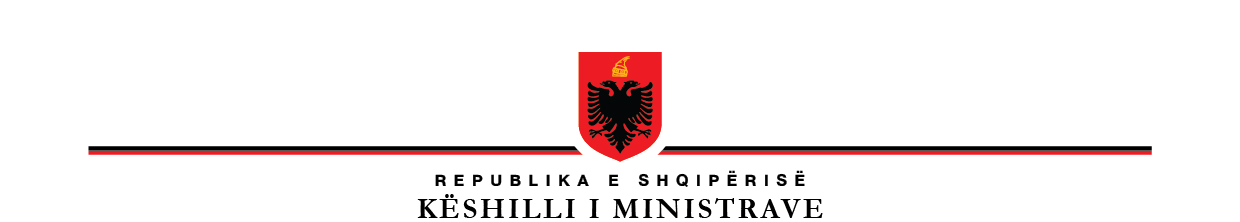        KËSHILLI I MINISTRAVEPROJEKTV E N D I MNr. _______, Datë _________________PËRMIRATIMIN E PROGRAMIT TË REFORMAVE EKONOMIKE (ERP) 2022-2024Në mbështetje të nenit 100 të Kushtetutës, me propozimin e Ministrit të Financave dhe Ekonomisë, Këshilli i Ministrave,VENDOSI:Miratimin e Programit të Reformave Ekonomike (ERP) 2022-2024, sipas tekstit bashkëlidhur këtij vendimi.Ky vendim hyn në fuqi pas botimit në Fletoren Zyrtare.k r y e m i n i s t r iE D I  R A M AMinistër i Financave dhe EkonomisëDelina Ibrahimaj